INDICAÇÃO Nº		Assunto: Solicita melhorias na infraestrutura do Loteamento Horizonte Azul, Bairro Ponte Nova, conforme especifica. Senhor Presidente: CONSIDERANDO que este Vereador tomou ciência das atuais dificuldades por que passam os cidadãos moradores do Loteamento Horizonte Azul, bairro Ponte Nova, que relatam falta de segurança devido à iluminação insuficiente; CONSIDERANDO que estes moradores reportam ainda falta de segurança viária - especialmente para pedestres - na entrada do loteamento, cujo acesso principal se dá pelo Bairro San Francisco ou pela Rodovia Luciano Consoline, sentido Itatiba-Bragança; 	INDICO ao Senhor Prefeito Municipal, nos termos do Regimento Interno desta Casa de Leis, que seja oficiado às secretarias ou responsáveis afins, determinar obras de melhorias na infraestrutura do Loteamento Horizonte Azul, Bairro Ponte Nova. 
SALA DAS SESSÕES, 28 de Março de 2018.THOMÁS ANTONIO CAPELETTO DE OLIVEIRA      Vereador - PSDB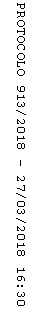 